Администрирование / Импорт из бухгалтерской системыИмпорт из бухгалтерской системы выполняется для документов:сведения об отгрузке;сведения об отгрузке (возврат);сведения о получении;сведения о получении (возврат);сведения о первичных остатках;акты о браке продукции.При импорте из бухгалтерской системы приходной накладной (Сведения о получении) несобственная продукция, содержащаяся в этой накладной, будет добавлена в локальный справочник АП.Для импорта данных из бухгалтерской системы выберите в дереве Администрирование  Импорт из бухгалтерской системы. Отобразится форма, представленная на рисунке 270.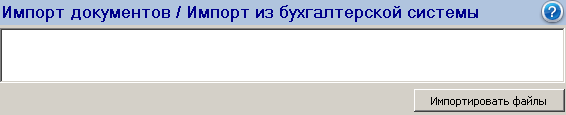 Рисунок  – Форма импорта из бухгалтерской системыНажмите на кнопку . Откроется форма выбора файлов для импорта. Выберите необходимые файлы в формате, указанном в поле Тип файлов. Нажмите на кнопку Открыть. Указанные файлы будут импортированы. 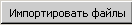 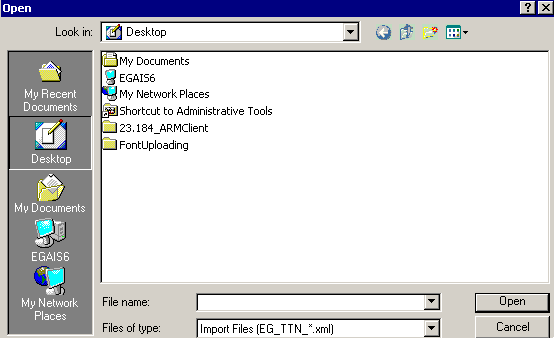 Рисунок  – Выбор файлов для импортаВ процессе импорта на экране может отобразиться сообщение, что номер и дата ТД автоматически подставлены из свойств накладной. Сообщение отображается, если в импортируемом файле поля номер и дата ТД в позиции не указаны, но содержатся в основных свойствах ТТН. В таком случае значения данных полей копируются из свойств накладной в позиции, где данное поле не заполнено.Также производится проверка значений элементов «Сумма» и «Цена» на соответствие формату (см. таблицу 7). В случае несоответствия, формируется нотификация с фиксацией неверного значения. При этом неверное значение не переносится, но загрузка данных продолжается.В одном xml-файле для импорта может содержаться несколько документов. При обнаружении ошибки в одном из документов, обработка остальных продолжается. При этом формируется нотификация, в которой сообщается, в каком документе возникла ошибка (номер/серия), а также номер строки.После импорта данных из бухгалтерской системы необходимо проверить корректность данных документа.Формат данных для импорта из бухгалтерской системыОбщие данныеИмя файла обменаИмя файла обмена должно иметь следующий вид: EG_TTN_YYYYMMDD_hhmmss,EG_TTN – префикс, обозначающий принадлежность файла обмена к передаче сведений товарно-транспортной накладной;YYYY – год, MM – месяц, DD– день, hh – час, mm – минуты, ss – секунды формирования передаваемого файла;Расширение имени файла – xml.Параметры первой строки файла обменаПервая строка XML файла должна иметь следующий вид:<?xml version="1.0" encoding = "windows-1251"?>Имя файла, содержащего схему файла обменаИмя файла, содержащего XML-схему файла обмена, должно иметь следующий вид:EG_ТTN_ххEG_ТTN - префикс, обозначающий принадлежность схемы файла обмена к передаче сведений товарно-транспортной накладной;хх – идентификационный номер версии схемы файла обмена принимает значение 01. При внесении изменений в схему, не противоречащих данному формату, номер версии XSD схемы файла обмена изменяется;расширение имени файла – xsd.Наименование файла, содержащего схему, должно включаться в корневой элемент XML файла стандартным для XML образом – как значение атрибута noNamespaceSchemaLocation или SchemaLocation в зависимости от не использования (использования) целевого пространства имен. При этом в качестве значения атрибута noNamespaceSchemaLocation или SchemaLocation указывается только наименование файла, содержащего схему файла обмена. Например: xsi:noNamespaceSchemaLocation="EG_TTN_01.xsd".Логическая модель файла обмена Элементами логической модели файла обмена являются элементы и атрибуты XML файла. Перечень структурных элементов логической модели файла обмена и сведения о них приведены в следующем подпункте.Для каждого структурного элемента логической модели файла обмена приводятся следующие сведения:Наименование элемента. Приводится полное наименование элемента.Сокращенное наименование элемента. Приводится сокращенное наименование элемента. Синтаксис сокращенного наименования должен удовлетворять спецификации XML.Признак типа элемента. Может принимать следующие значения: "С" – сложный элемент логической модели (содержит вложенные элементы), "П" – простой элемент логической модели, реализованный в виде элемента XML файла, "А" – простой элемент логической модели, реализованный в виде атрибута элемента XML файла. Простой элемент логической модели не содержит вложенные элементы.Формат значения элемента. Формат значения элемента представляется следующими условными обозначениями: Т – символьная строка; N – числовое значение (целое или дробное).Формат символьной строки указывается в виде Т(n-к) или T(=к), где n - минимальное количество знаков, к – максимальное количество знаков, символ ”-” – разделитель, символ ”=” означает фиксированное количество знаков в строке. В случае, если минимальное количество знаков равно 0, формат имеет вид Т(0-к). В случае, если максимальное количество знаков неограниченно, формат имеет вид Т(n-).Формат числового значения указывается в виде N(m.к), где m – максимальное количество знаков в числе, включая знак (для отрицательного числа), целую и дробную часть числа без разделяющей десятичной точки, k – максимальное число знаков дробной части числа. Если число знаков дробной части числа равно 0 (т.е. число целое), то формат числового значения имеет вид N(m).Для простых элементов, являющихся базовыми в XML (определенными в http://www.w3.org/TR/xmlschema-0), например, элемент с типом “date”, поле “Формат значения элемента” не заполняется. Для таких элементов в поле “Дополнительная информация” указывается тип базового элемента.Признак обязательности элемента определяет обязательность присутствия элемента (совокупности наименования элемента и его значения) в файле обмена. Признак обязательности элемента может принимать следующие значения: “О” – наличие элемента в файле обмена обязательно; “Н” – присутствие элемента в файле обмена необязательно, т.е. элемент может отсутствовать (при отсутствии элемента в файле должно отсутствовать как его наименование так и значение). Если элемент принимает ограниченный перечень значений (по классификатору, кодовому словарю и т.п.), то признак обязательности элемента дополняется символом “К”. Например: “ОК”. В случае если количество реализаций элемента может быть более одной, то признак обязательности элемента дополняется символом “М”. Например: “НМ, ОКМ”.Дополнительная информация. Для сложных элементов указывается ссылка на таблицу, в которой описывается состав данного элемента. Для элементов, принимающих ограниченный перечень значений из классификатора (кодового словаря и т.п.), указывается соответствующее наименование классификатора (кодового словаря и т.п.) или приводится перечень возможных значений. Для элементов, использующих пользовательский тип данных, указывается наименование типового элемента. Перечень структурных элементов логической модели файла обменаПеречень структурных элементов логической модели файла обмена приведен в таблицах.Таблица  - Товарно-транспортная накладная (data_file)Таблица  - Состав и структура документа (document)Таблица  - Идентификационные сведения товарно-транспортной накладной (ttn_inform)Таблица  - Контрагент (contragent)Таблица  - Транспортный раздел (transport)Таблица  - Сведения о продукции (detail)Внимание! Дробные числа должны быть записаны через точку (например, значения элементов Объем (<volume>), Цена (<price>), Сумма (<summa>)).Поле Дата розлива (pour_date) указывается только в отгрузочных накладных (Сведения об отгрузки) с позициями фасованной отечественной алкогольной продукции.Примечание. Поля «Номер ТД» и «Дата ТД» должны содержаться в свойствах позиций. В основных свойствах документа данные поля сохранены для поддержки ТТН старого формата. Если в импортируемом файле поля номер и дата ТД в позиции не указаны, то данные поля берутся из свойств накладной и копируются в позиции, где данное поле не заполнено. При такой подстановке пользователю выдается сообщение о том, что номер и дата ТД автоматически подставлены из свойств накладной.XSD-схема файла обмена<?xml version="1.0" encoding="windows-1251"?>− <xsd:schema xmlns:xsd="http://www.w3.org/2001/XMLSchema"  attributeFormDefault="unqualified" elementFormDefault="qualified"> − <xsd:complexType name="contragent"> − <xsd:all> <xsd:element name="inn" type="xsd:string" /> <xsd:element name="kpp" type="xsd:string" /> <xsd:element name="client_code" type="xsd:string" /> </xsd:all> </xsd:complexType> − <xsd:complexType name="data_file"> − <xsd:sequence> <xsd:element maxOccurs="999999999" minOccurs="1" name="document" type="documents" /> </xsd:sequence> <xsd:attribute name="file_ID" type="xsd:string" use="required" /> <xsd:attribute name="format_version" type="xsd:string" use="required" /> <xsd:attribute name="file_date" type="xsd:dateTime" use="required" /> <xsd:attribute name="doc_count" type="xsd:integer" use="required" /> </xsd:complexType> − <xsd:complexType name="details"> − <xsd:all> <xsd:element name="prod_alco_code" type="xsd:string" /> <xsd:element name="count" nillable="true" type="xsd:integer" /> <xsd:element name="volume" type="xsd:decimal" /> <xsd:element name="price" type="xsd:decimal" /> <xsd:element name="pack_name" nillable="true" type="xsd:string" /> <xsd:element name="place_count" nillable="true" type="xsd:integer" /> <xsd:element name="summa" type="xsd:decimal" />	 <xsd:element name="gtd_number" nillable="true" type="xsd:string" />	 <xsd:element name="gtd_date" nillable="true" type="xsd:date" />< xsd:element name="pour_date" type ="xsd:dateTime" minOccurs ="0" nillable="true" /> </xsd:all> </xsd:complexType> − <xsd:simpleType name="doc_types"> − <xsd:restriction base="xsd:string"> <xsd:enumeration value="shipping" /> <xsd:enumeration value="acquisition" /> <xsd:enumeration value="expenses" /> <xsd:enumeration value="remains" /> </xsd:restriction> </xsd:simpleType> − <xsd:complexType name="documents"> − <xsd:sequence> <xsd:element name="doc_type" type="doc_types" /> <xsd:element name="is_spirit" type="xsd:boolean" /> <xsd:element name="ttn_inform" type="ttn_informs" /> <xsd:element name="sender" type="contragent" /> <xsd:element name="recipient" type="contragent" /> <xsd:element name="payer" type="contragent" /> <xsd:element name="transport" type="transports" /> <xsd:element maxOccurs="99999" minOccurs="1" name="detail" type="details" /> </xsd:sequence> </xsd:complexType> − <xsd:complexType name="transports"> − <xsd:all> <xsd:element name="acomp_name" nillable="true" type="xsd:string" /> <xsd:element name="acomp_addr" nillable="true" type="xsd:string" /> <xsd:element name="car_type" nillable="true" type="xsd:string" /> <xsd:element name="car_num" nillable="true" type="xsd:string" /> <xsd:element name="driver" nillable="true" type="xsd:string" /> <xsd:element name="customer" type="xsd:string" /> <xsd:element name="loadpoint" type="xsd:string" /> <xsd:element name="unloadpoint" type="xsd:string" /> <xsd:element name="redirection" nillable="true" type="xsd:string" /> <xsd:element name="trailer_type" nillable="true" type="xsd:string" /> <xsd:element name="trailer_num" nillable="true" type="xsd:string" /> <xsd:element name="forwarder" nillable="true" type="xsd:string" /> </xsd:all> </xsd:complexType> − <xsd:complexType name="ttn_informs"> − <xsd:all> <xsd:element name="ship_date" type="xsd:dateTime" /> <xsd:element name="load_date" nillable="true" type="xsd:dateTime" /> <xsd:element name="doc_serial" nillable="true" type="xsd:string" /> <xsd:element name="doc_number" type="xsd:string" /> <xsd:element name="doc_date" type="xsd:dateTime" /> <xsd:element name="vtd_number" nillable="true" type="xsd:string" /> <xsd:element name="vtd_date" nillable="true" type="xsd:date" />  <xsd:element name="is_export" type="xsd:boolean" /> <xsd:element name="is_import" type="xsd:boolean" /> <xsd:element name="is_return" type="xsd:boolean" /> <xsd:element name="is_packed" type="xsd:boolean" /> </xsd:all> </xsd:complexType> <xsd:element name="data_file" type="data_file"> </xsd:element></xsd:schema>Ниже приведен пример файла с конкретными значениями параметров для фасованной импортной продукции. <?xml version="1.0" encoding="windows-1251" ?> - <data_file xmlns:xsi="http://www.w3.org/2001/XMLSchema-instance" xsi:noNamespaceSchemaLocation="EG_TTN_01.xsd" file_ID="EG_TTN_20090413_105500" format_version="0.1" file_date="2009-04-13T11:09:50" doc_count="1">- <document> <doc_type>shipping</doc_type>  <is_spirit>false</is_spirit> - <ttn_inform> <ship_date>2009-04-13T09:00:00</ship_date>  <load_date>2009-04-13T09:15:00</load_date>  <doc_serial>5IM</doc_serial>  <doc_number>1-фас имп</doc_number>  <doc_date>2009-04-13T09:00:00</doc_date>  <is_export>false</is_export>  <is_import>true</is_import>  <is_return>false</is_return>  <is_packed>true</is_packed>  <gtd_number>12345678/901234/п12345</gtd_number>  <gtd_date>2009-04-13</gtd_date>  </ttn_inform>- <sender> <inn>7810222533</inn>  <kpp>784601001</kpp> <client_code>93000001268913</client_code> </sender>- <recipient> <inn>1111111117</inn>  <kpp>000000001</kpp>  <client_code>1112456</client_code> </recipient>- <payer> <inn>7826018300</inn>  <kpp>784601001</kpp>  <client_code>1109727</client_code> </payer>- <transport> <acomp_name>Наименование автопредприятия</acomp_name>  <acomp_addr>Адрес автопредприятия</acomp_addr>  <car_type>Марка</car_type>  <car_num>Номер автомобиля</car_num>  <driver>О водителе</driver>  <customer>Заказчик</customer>  <loadpoint>Пункт погрузки</loadpoint>  <unloadpoint>Пункт разгрузки</unloadpoint>  <redirection>Переадресовка</redirection>  <trailer_type>Марка прицепа</trailer_type>  <trailer_num>номер прицепа</trailer_num>  <forwarder>Водитель-экспедитор</forwarder>   </transport>- <detail> <prod_alco_code>0150245000001187244</prod_alco_code>  <count>10</count>  <volume>0.1</volume>  <price>1236.12</price>  <pack_name>бут</pack_name>  <place_count>1</place_count>  <summa>1295.12</summa><pour_date>2015-05-21T00:00:00</pour_date>  </detail>- <detail> <prod_alco_code>0178124000001186800</prod_alco_code>  <count>10</count>  <volume>0.1</volume>  <pack_name>бут</pack_name>  <place_count>3</place_count>  <price>0</price>  <summa>0</summa>  <gtd_number>12345678/901234/п678901</gtd_number>  <gtd_date>2009-04-13</gtd_date>  </detail>- <detail> <prod_alco_code>0178124000001186750</prod_alco_code>  <count>10</count>  <volume>0.1</volume>  <pack_name>бут</pack_name>  <place_count>3</place_count>  <price>0</price>  <summa>0</summa>  <gtd_number>12345678/901234/п678902</gtd_number>  <gtd_date>2009-04-13</gtd_date>  </detail>- <detail> <prod_alco_code>1178124000001190172</prod_alco_code>  <count>10</count>  <volume>0.1</volume>  <pack_name>бут</pack_name>  <place_count>3</place_count>  <price>0</price>  <summa>0</summa>  <gtd_number>12345678/901234/п678903</gtd_number>  <gtd_date>2009-04-13</gtd_date>  </detail> </document> </data_file>Наименование элементаСокращённое наименование (код) элементаПризнак типа элементаФормат элементаОбяза-тельностьДополнительная информацияИдентификатор файлаfile_idAT(=22)ОПовторяет имя передаваемого файла (без расширения)Версия форматаformat_versionAT(3)ОПринимает значение: 0.1 Дата выгрузки данныхfile_dateAT(=19)О В формате YYYY-MM-DDТhh:mm:ssКоличество документовdoc_countAN(9)Оdoc_count >= 1Состав и струк-тура документаdocumentСОМСостав элемента представлен в табл. 3Наименование элементаСокращённое наименование (код) элементаПризнак типа элементаФормат элементаПризнак обязатель-ности элементаДополнительная информацияТип документаdoc_typeПT(1-15)ОПринимает значения: shipping (отгрузка); acquisition (получение);expenses (списание (брак));remains (остатки)Признак ТТН на ЭСis_spiritПBooleanОTrue (накладная на ЭС);False (накладная на СП или АП)Не может быть true, если признак фасованности = trueИдентификационные сведения товарно-транспортной накладнойttn_informСОСостав элемента представлен в табл. 4ГрузоотправительsenderСОСостав элемента представлен в табл. 5ГрузополучательrecipientСОСостав элемента представлен в табл. 5ПлательщикpayerСOСостав элемента представлен в табл. 5Транспортный разделtransportСОСостав элемента представлен в табл. 6Сведения о продукцииdetailСОМСостав элемента представлен в табл. 7Наименование элементаСокращённое наименование (код) элементаПризнак типа элементаФормат элементаПризнак обязатель-ности элементаДополнительная информацияДата отгрузкиship_dateПT(=19)ОВ формате YYYY- ММ-DDТhh:mm:ss, где T - латинскаяДата погрузкиload_dateПT(=19)НВ формате YYYY-ММ-DDТhh:mm:ss, где T - латинская. Обязательно только для приходных ТТН или с признаком «Возврат». Всегда позже Даты отгрузки Серия товарно-транспортной накладнойdoc_serialПT(1-15)ННомер товарно-транспортной накладнойdoc_numberПT(1-15)ОДата составленияdoc_dateПT(=19)ОВ формате YYYY-ММ-DDТhh:mm:ssНомер ВТДvtd_numberПT(1-10)НДата ВТДvtd_dateПT(=10)НВ формате YYYY-ММ- DD Номер ТДgtd_numberПT(1-25)НДата ТДgtd_dateПT(=10)НВ формате YYYY-ММ -DD Признак экспортаis_exportПBooleanОTrue (накладная на экспорт);False (иначе)Признак импортаis_importПBooleanОTrue (накладная на импорт);False (иначе);Признак возвратаis_returnПBooleanOTrue (возвратная накладная);False (иначе)Признак фасованности продукцииis_packedПBooleanОTrue (фасованная продукция);false (нефасованная продукция)Наименование элементаСокращённое наименование (код) элементаПризнак типа элементаФормат элементаПризнак обязатель-ности элементаДополнительная информацияИННinnПT(1-10) OДля всех ТТН по импорту (если грузоотправитель), для всех ТТН по экспорту (если грузополучатель), в случае существования в базе данных более одной организации, а также при отсутствии данных о плательщике или когда плательщик - иностранная организация, имеет значение NULLКППkppПT(1-9)O Для всех ТТН по импорту (если грузоотправитель), для всех ТТН по экспорту (если грузополучатель), в случае существования в базе данных более одной организации, а также при отсутствии данных о плательщике или когда плательщик - иностранная организация, и в случае, когда ИНН 12-тизначный, имеет значение NULLКлиент кодclient_codeПТ(1-64)ОНаименование элементаСокращённое наименование (код) элементаПризнак типа элементаФормат элементаПризнак обязате-льности элементаДополнительная информацияНаименование автопредприятияacomp_nameПT(1-255) НКраткое наименование автопредприятия. Обязательно только для автотранспорта. Адрес автопредприятияacomp_addrПT(1-255) НАдрес автопредприятия. Обязательно только для автотранспортаМарка автомобиляcar_typeПT(1-128) ННаименование марки автомобиля перевозчика. Обязательно только для автотранспортаНомер автомобиляcar_numПТ(1-10)НГос.номер автомобиля перевозчика. Обязательно только для автотранспортаСведения о водителеdriverПT(1-150) НФИО водителя. Обязательно только для автотранспортаОтправительcustomerПT(1-255) ОКраткое наименование отправителяПункт погрузкиloadpointПT(1-255) ОАдрес пункта погрузкиПункт разгрузкиunloadpointПT(1-255) ОАдрес пункта разгрузкиПереадресовкаredirectionПT(1-255) НАдрес пункта переадресовки. Обязательно только для автотранспортаМарка прицепаtrailer_typeПT(1-128) НМарка прицепа. Обязательно только для автотранспортаНомер прицепаtrailer_numПТ(1-10)НГос.номер прицепа. Обязательно только для автотранспортаВодитель-экспедиторforwarderПT(1-150) НФИО водителя-экспедитора. Обязательно только для автотранспортаНаименование элементаСокращённое наименование (код) элементаПризнак типа элементаФормат элементаПризнак обязатель-ности элементаДополнительная информацияКод продукции prod_alco_codeПT(1-20)О Код продукции в ЕГАИС. Для АП связан с наименованием АП и объемом потребительской тары, для ЭС – с наименованием и сортом спирта (синхронизируется с кодом продукции в учетной системе).Необходимо указывать код продукции без пробелов, используя все цифры кода продукции.Количество, штcountПN(7)НОбязательно только для фасованной продукции Объем, далvolumeПN(18.4)ОДля фасованной продукции рассчитывается как произведение емкости потребительской тары на количество единиц продукции/10.Цена, руб. копpriceПN(9.2)О За единицу измерения. Может отсутствовать, если Признак возврата = TrueВид упаковкиpack_nameПT(1-30)Н Обязательно только для фасованной продукцииКоличество мест, штplace_countПN(7) Н  Обязательно только для фасованной продукции; place_count >= 0Сумма, руб. коп.summaПN(16.2)ОМожет отсутствовать, если Признак возврата = TrueНомер ТДgtd_numberПT(23 символа с знаком /)НДата ТДgtd_dateПT(=10)НВ формате YYYY-ММ -DD Дата розливаpour_dateПT(=16)ОВ формате YYYY- ММ-DDТhh:mm:ss, где T - латинская